December 28, 2018DAVID TAUBEREZ ENERGY SERVICES LLC199 LEE AVENUE SUIT 317BROOKLYN NY 11211Dear Mr. Tauber,	On December 21, 2018, the Commission received your Application of EZ Energy Service LLC for approval to supply electric generation services to the public in the Commonwealth of PA.  Upon initial review, the Application has been determined to be deficient for the following reasons:No Proof of Publication:Notice of filing of this Application must be published in newspapers of general circulation covering each county in which the applicant intends to provide service. See section 12 of application under NEWSPAPER PUBLICATION.  Proof of publication was provided for The Philadelphia Daily News only. Publications for the Proposed Service Area you selected are as follows:Metropolitan Edison - Harrisburg Patriot News, Philadelphia Daily News and Scranton Times Tribune.  PECO Energy Co - Philadelphia Daily News PPL - Harrisburg Patriot News, Philadelphia Daily News, Scranton Times Tribune, and Williamsport Sun GazetteNo Tax Certification StatementNo Business Entity and/or Department of State filings.A Foreign limited liability company must provide their Articles of Incorporation OR Department of State Form from that state.	Pursuant to 52 Pa. Code §1.4, you are required to correct these deficiencies. Failure to do so within 20 days of the date of this letter will result in the Application being returned unfiled.   	Please return your items to the above listed address and address to the attention of Secretary Chiavetta.	Should you have any questions pertaining to your application, please contact our Bureau at 717-772-7777.								Sincerely,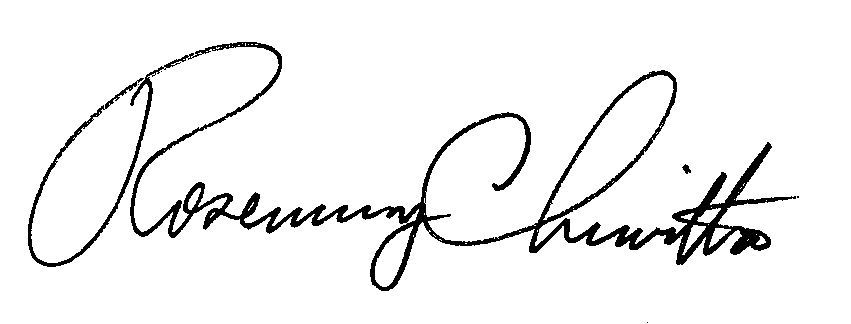 							Rosemary ChiavettaSecretary				RC:mm